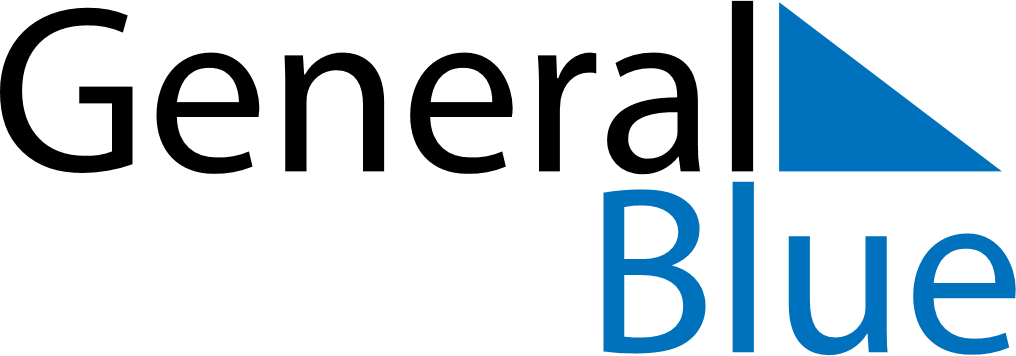 May 2024May 2024May 2024May 2024May 2024May 2024Arjaeng, Vaermland, SwedenArjaeng, Vaermland, SwedenArjaeng, Vaermland, SwedenArjaeng, Vaermland, SwedenArjaeng, Vaermland, SwedenArjaeng, Vaermland, SwedenSunday Monday Tuesday Wednesday Thursday Friday Saturday 1 2 3 4 Sunrise: 5:11 AM Sunset: 9:05 PM Daylight: 15 hours and 53 minutes. Sunrise: 5:09 AM Sunset: 9:07 PM Daylight: 15 hours and 58 minutes. Sunrise: 5:06 AM Sunset: 9:10 PM Daylight: 16 hours and 3 minutes. Sunrise: 5:04 AM Sunset: 9:12 PM Daylight: 16 hours and 8 minutes. 5 6 7 8 9 10 11 Sunrise: 5:01 AM Sunset: 9:14 PM Daylight: 16 hours and 13 minutes. Sunrise: 4:58 AM Sunset: 9:17 PM Daylight: 16 hours and 18 minutes. Sunrise: 4:56 AM Sunset: 9:19 PM Daylight: 16 hours and 23 minutes. Sunrise: 4:53 AM Sunset: 9:21 PM Daylight: 16 hours and 28 minutes. Sunrise: 4:51 AM Sunset: 9:24 PM Daylight: 16 hours and 32 minutes. Sunrise: 4:49 AM Sunset: 9:26 PM Daylight: 16 hours and 37 minutes. Sunrise: 4:46 AM Sunset: 9:29 PM Daylight: 16 hours and 42 minutes. 12 13 14 15 16 17 18 Sunrise: 4:44 AM Sunset: 9:31 PM Daylight: 16 hours and 47 minutes. Sunrise: 4:41 AM Sunset: 9:33 PM Daylight: 16 hours and 51 minutes. Sunrise: 4:39 AM Sunset: 9:35 PM Daylight: 16 hours and 56 minutes. Sunrise: 4:37 AM Sunset: 9:38 PM Daylight: 17 hours and 0 minutes. Sunrise: 4:35 AM Sunset: 9:40 PM Daylight: 17 hours and 5 minutes. Sunrise: 4:33 AM Sunset: 9:42 PM Daylight: 17 hours and 9 minutes. Sunrise: 4:30 AM Sunset: 9:44 PM Daylight: 17 hours and 13 minutes. 19 20 21 22 23 24 25 Sunrise: 4:28 AM Sunset: 9:47 PM Daylight: 17 hours and 18 minutes. Sunrise: 4:26 AM Sunset: 9:49 PM Daylight: 17 hours and 22 minutes. Sunrise: 4:24 AM Sunset: 9:51 PM Daylight: 17 hours and 26 minutes. Sunrise: 4:22 AM Sunset: 9:53 PM Daylight: 17 hours and 30 minutes. Sunrise: 4:20 AM Sunset: 9:55 PM Daylight: 17 hours and 34 minutes. Sunrise: 4:19 AM Sunset: 9:57 PM Daylight: 17 hours and 38 minutes. Sunrise: 4:17 AM Sunset: 9:59 PM Daylight: 17 hours and 42 minutes. 26 27 28 29 30 31 Sunrise: 4:15 AM Sunset: 10:01 PM Daylight: 17 hours and 46 minutes. Sunrise: 4:13 AM Sunset: 10:03 PM Daylight: 17 hours and 49 minutes. Sunrise: 4:12 AM Sunset: 10:05 PM Daylight: 17 hours and 53 minutes. Sunrise: 4:10 AM Sunset: 10:07 PM Daylight: 17 hours and 56 minutes. Sunrise: 4:08 AM Sunset: 10:09 PM Daylight: 18 hours and 0 minutes. Sunrise: 4:07 AM Sunset: 10:10 PM Daylight: 18 hours and 3 minutes. 